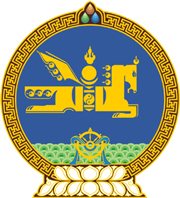 МОНГОЛ УЛСЫН ХУУЛЬ2019 оны 06 сарын 12 өдөр                                                                  Төрийн ордон, Улаанбаатар хот    ПРОТОКОЛ СОЁРХОН БАТЛАХ     ТУХАЙ ХУУЛЬ ХҮЧИНГҮЙ БОЛСОНД     ТООЦОХ ТУХАЙ 	1 дүгээр зүйл.2015 оны 10 дугаар сарын 22-ны өдөр баталсан 
Монгол-Оросын “Монголросцветмет” хязгаарлагдмал хариуцлагатай компанийн үйл ажиллагааны тухай Монгол Улсын Засгийн газар, Оросын Холбооны Улсын Засгийн газар хоорондын 2007 оны 04 дүгээр сарын 25-ны өдрийн хэлэлцээрт нэмэлт, өөрчлөлт оруулах тухай Монгол Улсын Засгийн газар, Оросын Холбооны Улсын Засгийн газар хоорондын протокол соёрхон батлах тухай хуулийг хүчингүй болсонд тооцсугай. 			МОНГОЛ УЛСЫН 			ИХ ХУРЛЫН ДАРГА 				Г.ЗАНДАНШАТАР 